 CUARTO “A” T.M.ÁREA CIENCIAS NATURALESAPRENDEMOS EN CASAActividades para realizar en la semana del 26 de mayoY para entregar en la semana del 1 de junioTema: Clasificación de los seres vivos.¿Dónde se realiza? En la carpeta de Ciencias NaturalesEn la carpeta escribí la fecha, la oraciòn y el título: El Evangelio subraya en Jesús su constante conciencia de que ha venido del Padre y al Padre vuelve.Título: Las plantas y su clasificación. Seguí analizando los seres vivos.    “Las plantas, como todos los seres vivos, necesitan alimentarse, se relacionan con el  ambiente donde viven y se reproducen. Realizan todas estas funciones en distintos órganos”.Leé las páginas 256 y 257.Respondé:¿Por qué las plantas son organismos autótrofos?Completá el cuadro de la actividad 1; pág 257.Título:  Los animales y su clasificación.Los invertebrados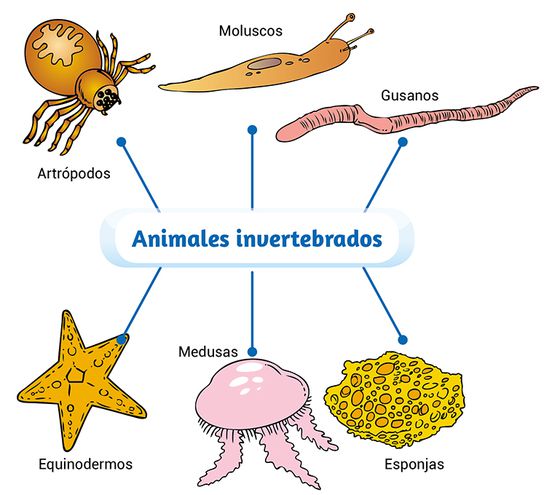 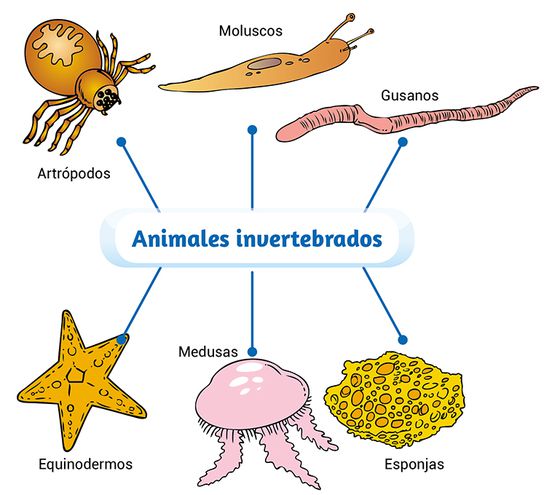 Mirá el siguiente video para conocer un poquito de los invertebrados: https://www.youtube.com/watch?v=NOpzysr0PJQCopiá el siguiente esquema en la carpeta: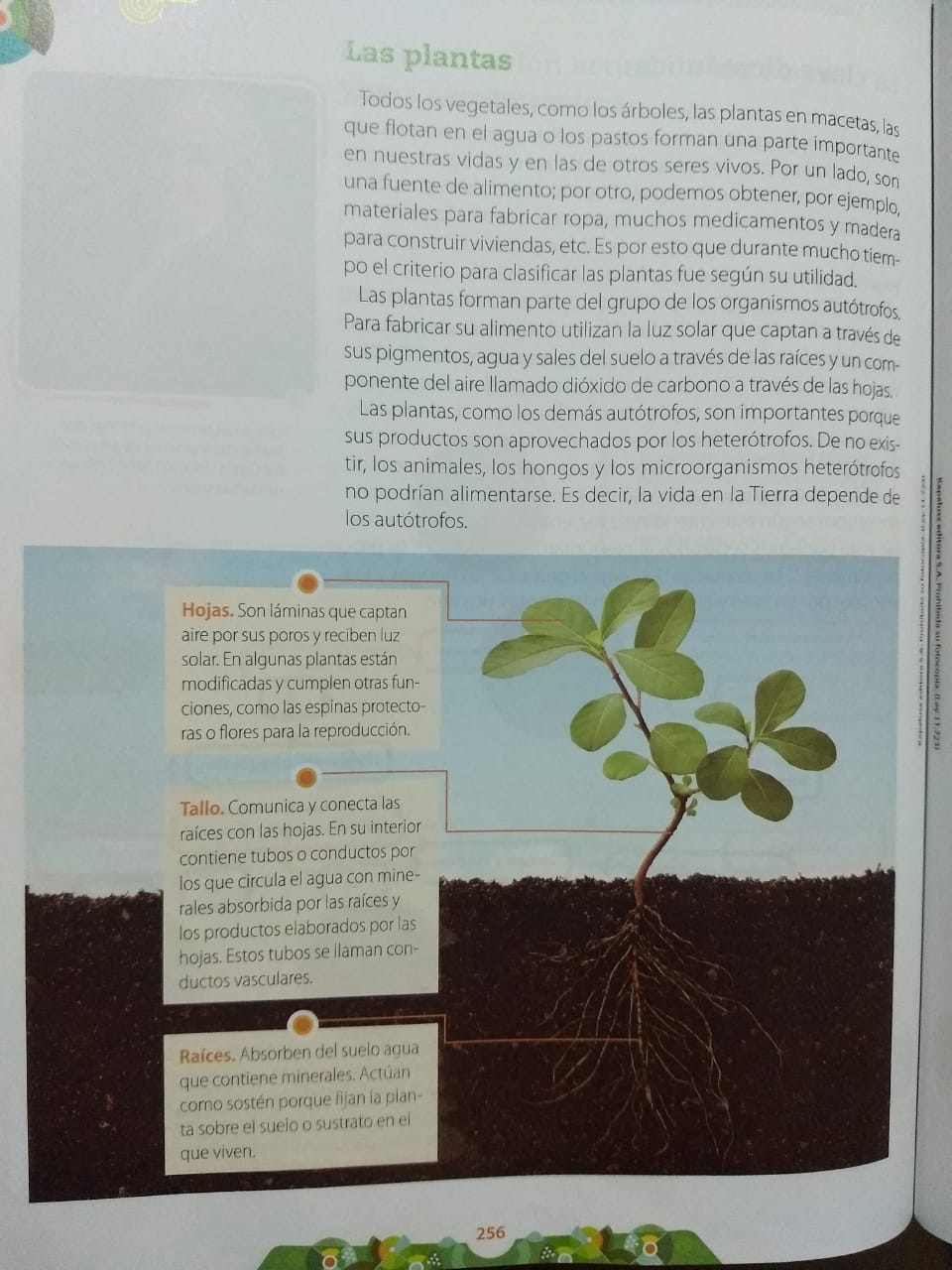 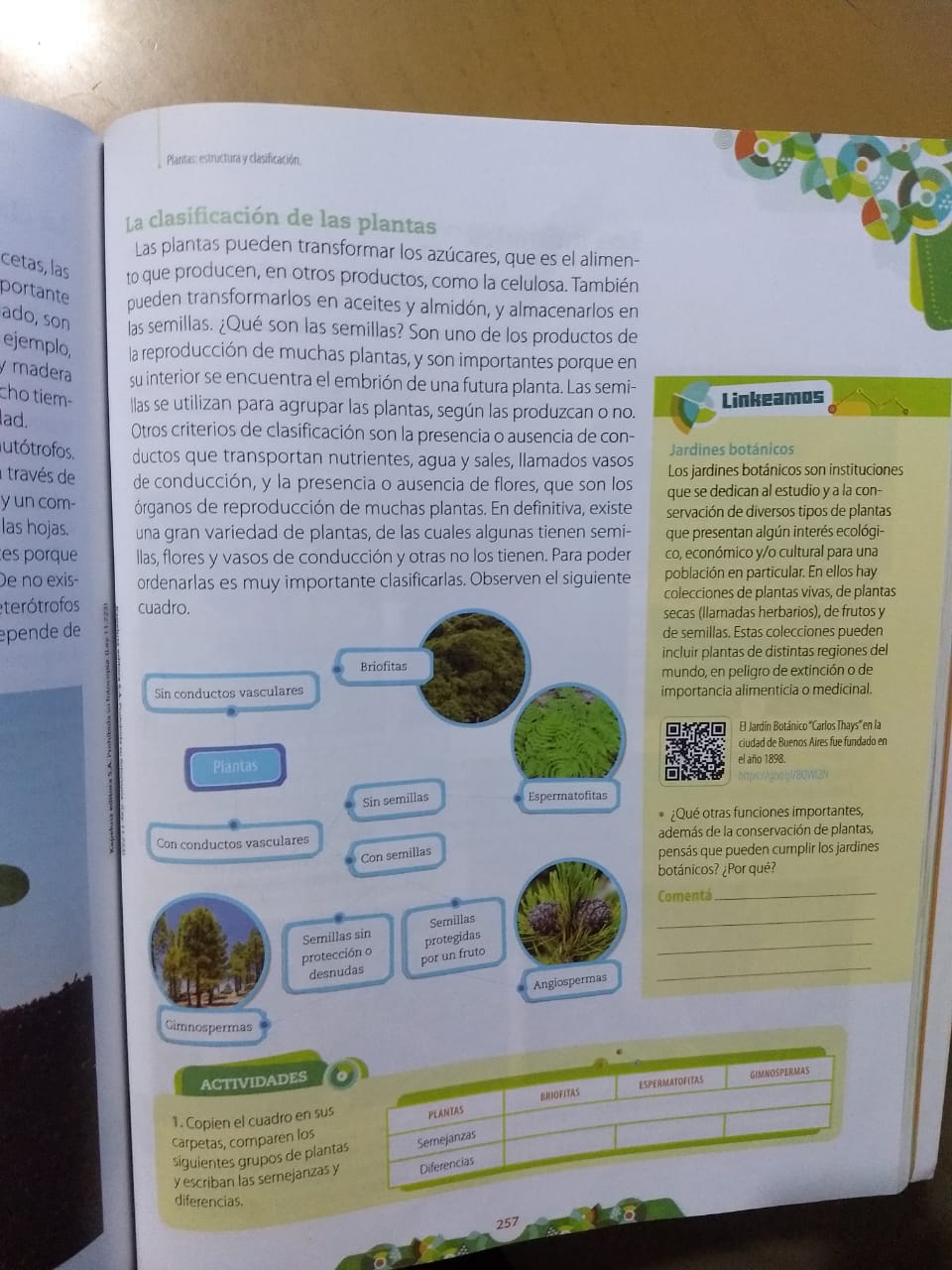 